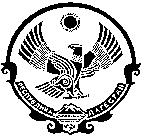                                       РЕСПУБЛИКА ДАГЕСТАН      СОБРАНИЕ ДЕПУТАТОВ  МУНИЦИПАЛЬНОГО ОБРАЗОВАНИЯ                      СЕЛЬСКОГО ПОСЕЛЕНИЯ «СЕЛО ЧУНИ»Индекс: 368315 Республика Дагестан Левашинский район  с. Чуни   тел: 8 928 678 55 57                                                    РЕШЕНИЕ        «02»       Августа       2018 года                                                       № 7О кандидатуре членаСовета Федерации ФС РФ     В соответствии с частью 2.1 статьи 2 Федерального закона от 3 декабря 2012 года № 229-ФЗ «О порядке формирования Совета Федерации Федерального собрания Российской Федерации» Собрание депутатов сельского поселения «село Чуни»                                                                 РЕШАЕТ :                            Поддержать кандидатуру Умаханова Ильяса Магомед-Саламовича для наделения полномочиями Совета Федерации Федерального собрания Российской Федерации – представителя от исполнительного органа государственной власти Республики Дагестан.Председатель Собрания депутатов МО «село Чуни»                                                                     Хайбулаев Т.М.